MÁV Zrt.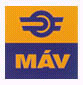 Pályavasúti Beszerzési IgazgatóságAjánlattételi felhívás1./ Az ajánlatkérő neve:MÁV Magyar Államvasutak Zártkörűen Működő Részvénytársaság.Levelezési cím: 			1087 Budapest, Könyves Kálmán körút 54-60.Számlavezető pénzintézete: 	ING Bank Nyrt. BudapestSzámlaszáma: 			13700016-01855023Számlázási cím: 		MÁV Zrt. 1087 Budapest, Könyves Kálmán 54-60.Adószáma: 				10856417-2-44Statisztikai jelzőszáma: 		10856417-5221-114-01Nyilvántartó hatóság: 		Fővárosi Bíróság, mint Cégbíróság Cégjegyzék száma: 			Cg. 01-10-042272Aláírási joggal felruházott: 		Dr. Kovács Krisztián BFIG EVB vezetőKapcsolattartó/Beszerző: 		Szili KárolyTelefon: 				06/30 935 7818Fax: 					06/1 511 7526Email: 				szili.karoly@mav.hu2./	Ajánlatkérés alapvető adatai2.1. Az ajánlatkérés tárgya: „Pályafelügyeleti, közútkezelői, hatósági megállapítások alapján meghatározott kátyúzás, kisebb aszfaltozás, D11. utasításban előírt útátjáró-vizsgálat járulékos munkái”(A munkálatok műszaki tartalmi elemeit részletesen jelen felhívás 1. sz. melléklete tartalmazza.)2.2. Teljesítés helye:MÁV Zrt. Pályavasúti területi igazgatóság Szombathely működési területén az 1. sz. mellékletben felsorolt teljesítési helyszíneken2.3.	Szerződés meghatározása: Vállalkozási szerződésSzerződéses feltételekA Megrendelő előleget nem fizet, fizetési biztosítékot nem ad, egyéb szerződést biztosító mellékkötelezettség nem terheli.A megfelelő tartalommal kiállított számla ellenértéke a számla Megrendelő általi kézhezvételétől számított 30 Napos fizetési esedékességgel, átutalással kerül kiegyenlítésre a Vállalkozó jelen Szerződésben megadott számlaszámú bankszámlájára. Vállalkozó számlája azon a napon számít pénzügyileg teljesítettnek, amikor a Megrendelő számlavezető pénzintézete a Megrendelő fizetési számláját a Vállalkozó számlájának összegével megterhelte.A Felek megállapodnak, hogy késedelmes fizetés esetén a Vállalkozó a fizetési esedékességet követő naptól a pénzügyi teljesítés napjáig a késedelemmel érintett naptári félév első napján irányadó jegybanki alapkamat 8 százalékponttal növelt összegének megfelelő mértékű késedelmi kamat felszámítására jogosult a Ptk.-ban meghatározott feltételekkel.Vállalkozó az általa a Szerződés keretében elvégzett munkákért, illetve az általa felhasznált, illetve beépített anyagokért és eszközökért az átadás-átvételi eljárás befejezésétől számított 12 hónapos jótállást vállal. Amennyiben jogszabály a jelen pontban rögzített jótállási időn túl hosszabb kötelező alkalmassági időt ír elő, ez esetben jótállási időszakon túl a jogszabályban rögzített szavatossági időszak érvényes.Amennyiben a Vállalkozó bármely szerződéses kötelezettségét megszegi, kötbér és kártérítési felelősséggel tartozik. A Vállalkozó késedelmes teljesítése esetén késedelmi kötbér, hibás teljesítése esetén hibás teljesítési kötbér, nem teljesítése esetén meghiúsulási kötbér megfizetését vállalja. A kötbér alapja az Eseti megrendelőben rögzített munkarész ellenértékét képező nettó Vállalkozói Díj.Amennyiben a Vállalkozó késedelmesen teljesíti bármely jelen Szerződésben meghatározott kötelezettségét, akkor a kötbéralap Napi 1 %-ának megfelelő, de maximum a kötbéralap 30%-ának megfelelő késedelmi kötbért köteles fizetni Megrendelő részére. Mennyiségileg, vagy minőségileg hibás teljesítés esetén Vállalkozó a jótállási felelősségen túl, kötbér és kártérítési felelősséggel tartozik. A hibás teljesítési kötbér mértéke, a kötbéralap 10 %-a. Amennyiben Vállalkozó a Szerződés időtartama alatt 2 alkalommal hibásan teljesít oly módon, hogy azt a Megrendelő által adott póthatáridőben sem orvosolja, Megrendelő jogosult a Szerződést azonnali hatállyal felmondani, amely esetben Vállalkozó a Szerződés szerinti meghiúsulási kötbér fizetésére köteles. A Megrendelő elállási jogát a Vállalkozóhoz intézett írásbeli nyilatkozattal gyakorolhatja. Az elállás a Vállalkozó kötbér- és kártérítési fizetési kötelezettségét nem érinti. Hibás teljesítésnek minősül mindazon teljesítés, amely nem a szerződés feltételeinek vagy a vonatkozó hatályos jogszabályokban foglaltaknak megfelelően történik. Amennyiben a teljesítés olyan okból marad el (meghiúsulás), amelyért a Vállalkozó felelős, a Vállalkozó a kötbéralap 30 %-ának megfelelő mértékű meghiúsulási kötbér megfizetésére köteles. A meghiúsulási kötbérbe nem számítható be a késedelmi kötbér címén megfizetett összeg.A Vállalkozó minden kötbér- és kártérítés-fizetési kötelezettségét köteles a szerződésben meghatározott esedékességet követő 30 Napon belül teljesíteni. 2.4. A teljesítés ideje: A szerződés a mindkét fél általi aláírástól számított 3 évig /keretösszeg kimerüléséig hatályos.3./	Az ajánlat benyújtásával kapcsolatos tudnivalók3.1. Az ajánlattétel határideje:		2020. . napja 10.00 óraA határidőn túl érkezett ajánlatok érvénytelenek! Ajánlatkérő az ajánlatukat késedelmesen benyújtó ajánlattevőtől indokként nem fogad el semmiféle akadályozó körülményt (baleset, csúcsforgalom, parkolási probléma, beléptetési rendszerből eredő késedelem, sorolás, stb.)Az ajánlatokat zárt borítékban kérjük eljuttatni jelen felhívás 3.2. pontjában feltüntetett kapcsolattartó részére, „Pályafelügyeleti, közútkezelői, hatósági megállapítások alapján meghatározott kátyúzás, kisebb aszfaltozás, D11. utasításban előírt útátjáró-vizsgálat járulékos munkái” megjelöléssel.Az esetlegesen felmerülő további műszaki kérdések tisztázása érdekében igény esetén az ajánlatkérő abban az esetben tart helyszíni bejárást, ha azt ajánlattevő a hirdetményben való megjelentetéstől számított 5. napig jelzi Ajánlatkérő kapcsolattartója részére. A helyszíni bejárás ügyében kapcsolattartó személy: Szili Károly beszerzési szakértő (telefonszám: +36 30 935 7818; elektronikus cím: szili.karoly@mav.hu)A helyszíni bejárásról jegyzőkönyv készül, mely minden ajánlattevőnek megküldésre kerül. A helyszíni bejárás időpontjának függvényében az ajánlattételi határidő módosításra kerülhet.3.2. Az ajánlat benyújtásának címe:MÁV Zrt. Beszerzési Főigazgatóság Eszköz- és Vállalkozás Beszerzés,1087 Budapest, Könyves Kálmán krt. 54–60. III/301. szobaKapcsolattartó: 		Szili Károly Mobil:				+36-30-935-7818E-mail: 			szili.karoly@mav.hu Fax: 				+36-1-511-7526 3.3. Többváltozatú ajánlat tehető/nem tehető.Részajánlat tétel tehető/nem tehetőA pályázó köteles a munka teljes egészére ajánlatot tenni! (részajánlat nem tehető) Ajánlattevő ajánlata érvénytelen, amennyiben nem teljes körű vagy ha Ajánlattevő több változatú ajánlatot tesz.4./	Az elbírálás szempontja:Az ajánlatokat nettó HUF pénznemben kérjük megadni!Az ellenszolgáltatás összege tartalmazza a szerződésszerű teljesítés valamennyi felmerülő – közvetlen és közvetett – költségét, így különösen a nyújtandó szolgáltatás ellenértékét. A megajánlott összegen felül Ajánlattevő semmilyen egyéb ellenszolgáltatásra nem tarthat igényt.Ha a gazdaságilag legelőnyösebb ajánlatot nem kizárólag az ár szerint meghatározott költség alapján választják ki, a gazdaságilag legelőnyösebb ajánlatra vonatkozó értékelési szempontok súlyozását (kivételesen sorrendjét) is fel kell tüntetni:Az ajánlatok elbírálásának szempontja a legjobb ár-érték arány5./ Szakmai követelményekJelen felhívás 1. sz. Mellékletében meghatározott műszaki követelményrendszerben foglaltak, valamint a hatályos jogszabályok, és a teljesítés helyén érvényben lévő helyi előírások szerint.Szakmai Alkalmasság valamennyi rész esetében:Pénzügyi alkalmasság: -Műszaki alkalmasság (alvállalkozóval teljesíthető): M1: Alkalmatlan az ajánlattevő, ha a rendelkezésére álló szakemberei között nincsen legalább 1 fő felelős vasúti szakvizsgákkal rendelkező műszaki vezető, aki az irányításért felelős, az építőipari kivitelezési tevékenységről szóló 191/2009. (IX.15.) Korm. rendelet és az építési műszaki ellenőri, valamint felelős műszaki vezetői szakmagyakorlási jogosultság részletes szabályairól szóló 266/2013. (VII.11.) Korm. rendelet 1. melléklet VI. 3. rész 2. pontban előírt feltételeknek megfelelő, felelős műszaki vezetői névjegyzékben szereplő MV-KÉ kategóriás jogosultsággal, továbbá ha nem rendelkezik legalább 1 fő forgalomirányításra jogosult munkavállalóval. M2: Alkalmatlan az ajánlattevő, ha nem rendelkezik a munkák elvégzéséhez szükséges, a kapcsolódó technológiai előírásokban meghatározott alábbi gépekkel és szállító eszközökkel, valamint az eszközök működtetéséhez, kezeléséhez szükséges szakképzett személyzettel: tömörítéshez szükséges hengerrel, lap vibrátorral,az aszfalt beépítéséhez jó tömöríthetőségéhez szükséges hőmérséklet megtartásához szükséges szállító járművekkel.Amennyiben az ajánlattevő a gépeket és szállító járműveket bérli, akkor kérjük megjelölni a bérbeadókat.M3: Alkalmatlan az ajánlattevő, amennyiben nem rendelkezik az ajánlattételi határidő lejártától visszafelé számított előző 36 hónapban (3 évben) a beszerzés tárgyából (útátjáró karbantartás, marás, aszfaltozás) származó legalább összesen nettó 15.000.000,- Ft értékű, előírás- és szerződésszerűen teljesített referenciával.A szakmai alkalmasság igazolásának módja:Csatolandó dokumentumok:A teljesítésbe bevonandó szakemberek megnevezése, végzettségüknek, képzettségüknek ismertetése az alábbiak szerint:a szakemberek bevonására, ismertetésére vonatkozó nyilatkozat, pontosan megjelölve, hogy melyik szakember melyik alkalmassági feltételnek való megfelelés céljából kerül bevonásra;a szakember saját kezűleg aláírt szakmai önéletrajza, olyan részletezettséggel, hogy annak alapján az alkalmasság minimumkövetelményei között előírt feltételek megléte egyértelműen megállapítható legyen;a végzettséget és képzettséget igazoló dokumentumok,a szakember által aláírt, rendelkezésre állási, valamint arra vonatkozó nyilatkozata, hogy az eljárásba történő bevonásáról tudomással bír,az ajánlattevő cégszerűen aláírt nyilatkozata arra vonatkozóan, hogy rendelkezik a munkavégzéshez szükséges gépi felszereléssel, azaz legalább 1 db tömörítéshez szükséges hengerrel, lap vibrátorral, 1 db az aszfalt beépítéséhez jó tömöríthetőségéhez szükséges hőmérséklet megtartásához szükséges szállító járművekkel.	ReferenciaAjánlattevő csatolja ajánlatához az 5.1 pontban felsorolt szempontok alapján kitöltött referencia nyilatkozatot (6. sz. melléklet 1. számú dokumentum)Mind a referencia nyilatkozat és a referencia igazolás megküldése az ajánlattétel feltétele.Összeférhetetlenségi nyilatkozatAz Ajánlattevő az összeférhetetlenség kezelésére vonatkozóan is nyilatkoznia kell, hogy tulajdonosi szerkezetében, és választott tisztségviselőinek vonatkozásában, vagy alkalmazottjaként sem közvetlen, sem közvetett módon nem áll jogviszonyban MÁV-os tisztségviselővel, az ügyletben érintett alkalmazottal, vagy annak Törvény (Ptk. 685. § (b)) szerint értelmezett közeli hozzátartozójával (7. sz. melléklet).5.3.	Kizáró okok	Ajánlattevő kizárásra kerül, amennyiben az alábbi kizáró okok bármelyike vele szemben fennáll az összes rész tekintetében:végelszámolás alatt áll, vagy az ellene indított csődeljárás vagy felszámolási eljárás folyamatban van;tevékenységét felfüggesztette vagy akinek tevékenységét felfüggesztették;gazdasági, illetőleg szakmai tevékenységével kapcsolatban jogerős bírósági ítéletben megállapított bűncselekményt követett el, amíg a büntetett előélethez fűződő hátrányok alól nem mentesült; illetőleg akinek tevékenységét a jogi személlyel szemben alkalmazható büntetőjogi intézkedésekről szóló 2001. évi CIV. törvény 5. §-a (2) bekezdésének b), illetőleg g) pontja alapján a bíróság jogerős ítéletében korlátozta, az eltiltás ideje alatt, illetőleg ha az ajánlattevő tevékenységét más bíróság hasonló okból és módon jogerősen korlátozta;egy évnél régebben lejárt adó-, vámfizetési vagy társadalombiztosítási járulékfizetési kötelezettségének - a letelepedése szerinti ország vagy az ajánlatkérő székhelye szerinti ország jogszabályai alapján - nem tett eleget, kivéve, ha megfizetésére halasztást kapott;a 2013. június 30-ig hatályban volt, a Büntető Törvénykönyvről szóló 1978. évi IV. törvény szerinti bűnszervezetben részvétel – ideértve a bűncselekmény bűnszervezetben történő elkövetését is –, vesztegetés, vesztegetés nemzetközi kapcsolatokban, hűtlen kezelés, hanyag kezelés, költségvetési csalás, az európai közösségek pénzügyi érdekeinek megsértése vagy pénzmosás bűncselekményt, illetve a Büntető Törvénykönyvről szóló 2012. évi C. törvény XXVII. Fejezetében meghatározott korrupciós bűncselekmények, bűnszervezetben részvétel – ideértve bűncselekmény bűnszervezetben történő elkövetését is –, hűtlen kezelés, hanyag kezelés, költségvetési csalás vagy pénzmosás bűncselekményt, illetve személyes joga szerinti hasonló bűncselekményt követett el, feltéve, hogy a bűncselekmény elkövetése jogerős bírósági ítéletben megállapítást nyert, amíg a büntetett előélethez fűződő hátrányok alól nem mentesült;három évnél nem régebben súlyos, jogszabályban meghatározott szakmai kötelezettségszegést vagy külön jogszabályban meghatározott szakmai szervezet etikai eljárása által megállapított, szakmai etikai szabályokba ütköző cselekedetet követett el;súlyosan megsértette a közbeszerzési eljárás vagy koncessziós beszerzési eljárás eredményeként kötött szerződés teljesítésére e törvényben előírt rendelkezéseket, és ezt a Közbeszerzési Döntőbizottság véglegessé vált, - vagy a Döntőbizottság határozatának megtámadására irányuló közigazgatási per esetén a bíróság jogerős – 90 napnál nem régebben meghozott határozata megállapította.Igazolás módja: Nyilatkozat kizáró okok vonatkozásában. (11. számú melléklet) Ajánlatkérő az 5.3. pontban felsorolt kizáró okok vonatkozásában (amelyekre vonatkozóan értelmezhető) ellenőrzi Ajánlattevő cégkivonatát az elektronikusan elérhető céginformációs szolgálat honlapján, így az ajánlathoz cégkivonat csatolása nem szükséges. A d) pont szerinti kizáró ok fenn nem állását Ajánlatkérő a köztartozásmentes adózói adatbázisban ellenőrzi. Ajánlatkérő az Ajánlattevő 5.3. pont d) bekezdésében szereplő járulékfizetési kötelezettségét ellenőrzi a köztartozásmentes adózói adatbázisban. Amennyiben Ajánlattevő nem szerepel a köztartozásmentes adózói adatbázisban, abban az esetben Ajánlattevőnek az ajánlattételi határidő lejártát megelőző 30 napnál nem régebbi NAV igazolást kell csatolni, mely szerint Ajánlattevőnek nincs egy évnél régebben lejárt adó-, vámfizetési vagy társadalombiztosítási járulékfizetési kötelezettsége - kivétel, ha igazolja, hogy fizetési halasztást kapott.Folyamatban lévő változásbejegyzési eljárás esetén, kérjük, nyújtsa be a cégbírósághoz benyújtott változásbejegyzési kérelmet és az annak érkezéséről a cégbíróság által megküldött igazolást.Egyéni vállalkozó esetében kérjük, nyújtsa be egyéni vállalkozói igazolványát, Alapítvány esetében pedig az Alapító Okiratát egyszerű másolatban.6./	Ártárgyalás lehetőségeAz Ajánlatkérő az ajánlatok bontását követően fenntartja a jogot e-árlejtés tartására, melynek időpontjáról az érvényes ajánlatot tevők részére írásban (fax vagy e-mail útján) értesítést küld.Ajánlatkérő nem kíván tárgyalásokat lefolytatni jelen pályázati kiírásban a szerződéses feltételek és szakmai tartalom tekintetében, de fenntartja magának a jogot arra, hogy ettől minden indokolás nélkül eltérjen. Az e-árlejtés tartásáról és annak időpontjáról az Ajánlatkérő írásban (fax vagy e-mail útján) küld értesítést.Ajánlatkérő elektronikus árlejtést (e-aukció) az érvényes ajánlatot benyújtó Ajánlattevők részvételével tart. Az ajánlattevők az ajánlatukat egy elektronikus aukciós felületen tudják megtenni. A felületre történő regisztráció és az e-aukción történő részvétel díjtalan. Az Ajánlatkérő az elektronikus licitet erre jogosult Szolgáltató rendszerének segítségével bonyolítja le.Szolgáltató megnevezése, adatai:Az elektronikus aukció tervezett időpontja: az ajánlattételi határidőt követő 5 munkanapon, hiánypótlás esetén legkésőbb 7 munkanapon belül.Az e-aukció részletes ütemezéséről és eljárási cselekményeiről Ajánlatkérő külön értesítésben tájékoztatja az érvényes ajánlatot benyújtott Ajánlattevőket.Az elektronikus aukciós rendszer nem megfelelő ajánlattevői alkalmazásáért, illetve az esetleges rendszerhibából eredő késedelemért az Ajánlatkérő nem vállal felelősséget.7./ Ajánlat kötelező tartalmi és formai követelményei7.1.	Az ajánlatokat magyar nyelven, 2 példányban (1 eredeti, 1 digitális) zárt, cégjelzéses borítékban kérjük eljuttatni, „Pályafelügyeleti, közútkezelői, hatósági megállapítások alapján meghatározott kátyúzás, kisebb aszfaltozás, D11. utasításban előírt útátjáró-vizsgálat járulékos munkái” megjelöléssel. Eltérés esetén az „eredeti” példány tartalma a mérvadó. A digitális példányban szereplő dokumentumok pdf, a táblázatok szerkeszthető xls, vagy xlsx formátumban kerüljenek leadásra.7.2.	Ajánlatkérő elvárja, hogy az ajánlati ár (egységár) a meghatározott műszaki-szakmai tartalomnak, valamennyi hatályos jogszabálynak és helyi előírásnak megfelelő teljesítés reális ellenértékét jelentse.Az ajánlati ár magában foglalja a meghatározott műszaki-szakmai tartalom megvalósításának teljes ellenértékét (amennyiben szükséges, bele értve a tervezést is), valamint a vállalkozó valamennyi szerződéses kötelezettségét így különösen, de nem kizárólagosan: munka- és anyagköltséget, segédanyagokat, kiszállási díjat, raktározási költséget hatósági eljárási költséget, díjat, illetéket, késedelmi díjat, szerzői vagyoni jogok ellenértékét, jogdíjakat, valamint a teljesítés során felmerülő valamennyi egyéb költséget (pl.: nyomtatványok, irodaszerek).Az ajánlati árat nettó magyar forintban (HUF) kell megadni, az nem köthető semmilyen más külföldi fizetőeszköz árfolyamához.7.3.	Az ajánlatot egybefűzve kell beadni, olyan módon, hogy abból állagsérelem nélkül lapot kivenni ne lehessen. Az ajánlat valamennyi oldalát folyamatos sorszámozással kell ellátni.7.4.	Az Ajánlattevő részéről az aláírásra jogosult személynek az eredeti ajánlatban a nyilatkozatokat cégszerű aláírásával kell ellátnia. Az ajánlat többi oldalát (az ajánlat minden, szöveget tartalmazó oldalát) pedig az aláírásra jogosult személyeknek, vagy az általa erre felhatalmazott személy(ek)nek szignálnia kell.7.5.	Ajánlattevő ajánlatában nyilatkozzon arról, hogy az ajánlatkérés feltételeit elfogadja és magára nézve kötelezőnek tekinti.(2. számú melléklet)7.6.	Ajánlattevő köteles kitölteni az „Ajánlattételi lapot”, melyet az ajánlat első lapjaként kérünk becsatolni (lásd 3. számú melléklet).7.7.	 Amennyiben Ajánlattevő ajánlatát nem a 7. pontban előírt formai vagy tartalmi követelményeknek megfelelően nyújtja be, úgy Ajánlatkérő az ajánlatot érvénytelennek tekinti, és az elbírálás további szakaszában nem veszi figyelembe. 7.8.	Ajánlattevő köteles csatolni aláírási címpéldánya egyszerű másolatát, valamint kizárólag abban az esetben, ha nem az aláírásra jogosult írja alá az ajánlatot, vagy vesz részt a tárgyaláson, illetve írja alá a szerződést, az aláírásra jogosulttól származó, cégszerűen aláírt eredeti meghatalmazást.7.9.	Az ajánlattevő köteles ajánlatához teljességi nyilatkozatot csatolni (lásd 5. számú melléklet)8./	Egyéb információk:8.1. 	Az ajánlati kötöttségek időtartama: az ajánlattételi határidő lejártától számított 120 nap.8.2. 	A számla ellenértékét a Megrendelő a képviselője által igazolt, helyesen kiállított számla kézhezvételétől számított 30. naptári napon belül átutalással egyenlíti ki. Vállalkozó Megrendelő késedelmes fizetése esetén a fizetés esedékességét követő naptól a pénzügyi teljesítés napjáig a mindenkori jegybanki alapkamattal megegyező késedelmi kamat felszámítására jogosult.8.3. 	Ajánlatkérő nyilvános ajánlati bontást nem tart. Ajánlattevők által benyújtott ajánlatok bírálati szempont szerinti tartalmi elemeit az Ajánlatkérő az elektronikus aukcióra történő felhívásban közli az Ajánlattevőkkel.8.4. 		Jelen felhívás nem jelent az Ajánlatkérő részéről szerződéskötési kötelezettséget. Az Ajánlatkérő bármikor úgy dönthet, hogy nem hirdet eredményt, illetőleg nem köt szerződést. Ajánlatkérő a döntését külön indokolni nem köteles. Ajánlatkérő fenntartja a jogot, hogy a bírálati szempontokkal összefüggésben nem álló szerződéses feltétételeken a szerződő féllel történő egyeztetést követően változtathasson.8.5.		Az ajánlatkérés visszavonásából, illetve eredménytelenné nyilvánításából eredő károkért Ajánlatkérő semmilyen felelősséget nem vállal.8.6. 	Ajánlatkérő a hiánypótlás lehetőségét teljes körűen biztosítja.8.7. 	Az ajánlatok elbírálásának folyamata a következő:Ajánlatkérő 2020. március 10. napjáig bezárólag kiegészítő tájékoztatást kérhet, amelyre ajánlatkérő válaszol. Az ezen pontban megjelölt határidőn túl érkezett kiegészítő tájékoztatáskérésekre, tekintettel a tender sürgősségére, ajánlatkérő fenn tartja magának azt a jogát, hogy nem válaszol.Az ajánlatokat az ajánlati kötöttség időtartama alatt a jelen ajánlattételi felhívás alapján értékeli, és hiányosság esetén az ajánlattevőt hiánypótlásra szólítja fel. A hiánypótlás nem, vagy nem határidőben való teljesítése esetén ajánlatkérő az ajánlatot érvénytelennek nyilváníthatja, az ilyen ajánlat az értékelés folyamatában a továbbiakban nem vesz részt.Abban az esetben, ha az ajánlat részeként beadott költségvetésben ajánlattevő számítási hibát vét, ajánlatkérő a számítási hibát az ajánlattevő értesítése mellett javítja. Abban az esetben, ha az eljárásban egy ajánlat sem érkezik a bontás időpontjáig, illetve a beadott ajánlatok mindegyike a jelen ajánlattételi felhívásban szabályozottak szerint érvénytelen, a beszerzési eljárás eredménytelennek minősül. Erről ajánlatkérő érvénytelen ajánlatok esetén tájékoztatja az ajánlattevőket. Az eljárás eredményéről ajánlatkérő minden ajánlatot tett ajánlattevőt tájékoztat az eljárást lezáró döntést követően haladéktalanul.8.8. Az ajánlatkérő felhívja az ajánlattevőket, hogy regisztráljanak a MÁV Csoport Szállítói Minősítési Rendszerében (http://www.mavcsoport.hu/mav-csoport/szallitominosites).Amennyiben az ajánlattevő még nem regisztrált, a regisztrációs kérdőívek és a regisztrációs útmutató elérhető az alábbi címen: http://www.mavcsoport.hu/file/20941/download?token=NGI9mnneAz ajánlatkérőt nem terheli szerződéskötési kötelezettség különösen akkor, ha az ajánlatkérő által működtetett szállítói minősítés során a nyertes ajánlattevő „nem megfelelt” minősítést kapott.Mellékletek:Műszaki dokumentációAjánlattevői nyilatkozat mintaAjánlattételi lap mintaEllenőrző listaTeljességi nyilatkozatSzakmai alkalmasság igazolásának dokumentumaiÖsszeférhetetlenségi nyilatkozatNyilatkozat kizáró okokrólNyilatkozat az erőforrások rendelkezésre állásáról számú melléklet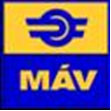 MÁV Magyar Államvasutak Zrt.1087 Budapest, Könyves Kálmán krt. 54-60.Műszaki leírásPályafelügyeleti, közútkezelői, hatósági megállapítások alapján meghatározott kátyúzás, kisebb aszfaltozás, D11. utasításban előírt útátjáró-vizsgálat járulékos munkái.A pályafelügyeleti, közútkezelői, hatósági megállapítások alapján meghatározott – az outsourcing keretében nem kezelhető – kis kiterjedésű útburkolati hibák javítása szükséges. Az útátjárók burkolat folytonosságának hiánya miatt a balesetveszély közúti és vasúti forgalomban egyaránt megnő, kártérítési kötelezettségünk keletkezik. A kátyúk mérete az időjárás és a forgalom hatására hatványozottan növekszik, ezáltal az infrastruktúrában jelentős anyagi kár keletkezik.Területi hatály: Szombathely Területi Igazgatóság területeAz elvégzendő munka során a MÁV Zrt. D11-es utasításában foglaltak az irányadóak.Aszfaltozási munkákra vonatkozóan újra aszfaltozás esetén:Aszfaltburkolat vágása géppel, aszfalt burkolat bontása kézi vagy gépi erővel, vagy aszfalt marása gépi erővel.A bontott aszfalt törmelék rakodása, befogadóba történő elszállítása, elhelyezése.AC 11 jelű aszfalt biztosítása, helyszínre szállítása, előírásoknak megfelelő, szükség esetén rétegenkénti bedolgozása és tömörítése vibrohengerrel vagy hengerléssel.Aszfalt csatlakozási vonalának kiöntése bitumen emulzióval vagy hézagtömítő szalaggal majd finomzuzalékolása kiöntési vonalon.Meglévő útburkolati jelek helyreállítása tartós kivitelben. Az útburkolati jeleket az érvényes szabványoknak és műszaki előírásoknak megfelelően az e-ÚT 04.00.14 (ÚT 1-1.149) „A közúti útburkolati jelek szabályzata” útügyi műszaki előírásban foglaltak szerint kell elkészíteni.Aszfaltozási munkákra vonatkozóan új aszfaltburkolat esetén:Burkolat alap készítése FZKA-ból (folyamatos szemeloszlású zúzottkő alap mészkőből).Tükör készítése.CKT betonalap készítése.Bitumen emulézió permetezés burkolatalapra.AC 11 jelű aszfalt biztosítása, helyszínre szállítása, előírásoknak megfelelő, szükség esetén rétegenkénti bedolgozása és tömörítése vibrohengerrel vagy hengerléssel.Aszfalt csatlakozási vonalának kiöntése bitumen emulzióval vagy hézagtömítő szalaggal majd finomzuzalékolása kiöntési vonalon.Meglévő útburkolati jelek helyreállítása tartós kivitelben. Az útburkolati jeleket az érvényes szabványoknak és műszaki előírásoknak megfelelően az e-ÚT 04.00.14 (ÚT 1-1.149) „A közúti útburkolati jelek szabályzata” útügyi műszaki előírásban foglaltak szerint kell elkészíteni.Kátyúzási munkákra vonatkozóan:Aszfaltburkolat vágása géppel, aszfalt burkolat bontása kézi vagy gépi erővel, vagy aszfalt marása gépi erővel.Szennyeződések, törmelék eltávolítása, aszfalt törmelék rakodása, befogadóba történő elszállítása, elhelyezése.A kátyúzandó felület pormentesítése, kellősítése.A kátyú feltöltése aszfaltkeverékkel, tömörítése hengerléssel vagy vibrálással. Mélyebb kátyúk esetén az aszfaltkeverék réteges feltöltése, rétegenkénti tömörítése.A kátyú határoló vonalai mentén hézagtömítő szalag használata vagy bitumen emulzióval történő kiöntése a vizzáróság biztosítása érdekében.Útátjáró-vizsgálati munkákra vonatkozóan:Aszfaltburkolat vágása géppel, aszfalt burkolat bontása kézi vagy gépi erővel, vagy aszfalt marása gépi erővel.Szennyeződések, törmelék eltávolítása, aszfalt törmelék rakodása, befogadóba történő elszállítása, elhelyezése.Az aszfaltozandó felület pormentesítése, kellősítése.AC 11 jelű aszfalt biztosítása, helyszínre szállítása, előírásoknak megfelelő, szükség esetén rétegenkénti bedolgozása és tömörítése vibrohengerrel vagy hengerléssel.Aszfalt csatlakozási vonalának kiöntése bitumen emulzióval vagy hézagtömítő szalaggal majd finomzuzalékolása kiöntési vonalon.Meglévő útburkolati jelek helyreállítása tartós kivitelben. Az útburkolati jeleket az érvényes szabványoknak és műszaki előírásoknak megfelelően az e-ÚT 04.00.14 (ÚT 1-1.149) „A közúti útburkolati jelek szabályzata” útügyi műszaki előírásban foglaltak szerint kell elkészíteni.Útátjáró átépítés esetén:Aszfaltburkolat vágása géppel, aszfalt burkolat bontása kézi vagy gépi erővel, vagy aszfalt marása gépi erővel.Aszfalt törmelék rakodása, befogadóba történő elszállítása, elhelyezése.Beton burkolat kézi vagy gépi bontása.Beton törmelék rakodása, befogadóba történő elszállítása, elhelyezése.Burkolat alap készítése FZKA-ból (folyamatos szemeloszlású zúzottkő alap mészkőből).Tükör készítése.CKT betonalap készítése.AC 11 jelű aszfalt biztosítása, helyszínre szállítása, előírásoknak megfelelő, szükség esetén rétegenkénti bedolgozása és tömörítése vibrohengerrel vagy hengerléssel.Aszfalt csatlakozási vonalának kiöntése bitumen emulzióval vagy hézagtömítő szalaggal majd finomzuzalékolása kiöntési vonalon.Meglévő útburkolati jelek helyreállítása tartós kivitelben. Az útburkolati jeleket az érvényes szabványoknak és műszaki előírásoknak megfelelően az e-ÚT 04.00.14 (ÚT 1-1.149) „A közúti útburkolati jelek szabályzata” útügyi műszaki előírásban foglaltak szerint kell elkészíteni.Munkával kapcsolatos előírások:Munkaterület átadást kizárólag a közútkezelő által jóváhagyott forgalomtechnikai terv és közútkezelő hozzájárulás birtokában lehet kérvényezni az illetékes PFT Főnökségtől.A munkákhoz szükséges szakközeget a MÁV Zrt. díjmentesen biztosítja. Szakközeget a tervezett munka megkezdése előtt minimum 2 héttel írásban kell megkérni.A munka befejeztével Műszaki átadás-átvételt kell tartani az illetékes PFT Főnökséggel. A 45/2012 (IX.07. MÁV Ért. 21.) EVIG utasítás alapján, a MÁV területén tevékenykedő külső vállalkozó vezetőjét (vagy megbízottját) munkavédelmi oktatásban kell részesíteni, aki a munkavégzés előtt köteles valamennyi érintett munkavállalót tovább oktatni. Az oktatást a MÁV Zrt. EBK TSZK illetékes körzeti munkavédelmi vezetője végzi A vasút területén foglalkoztatott nem MÁV dolgozók és a munkaterületen használt gépjárművek részére pályára lépési engedélyt a MÁV Zrt. Pályavasúti Területi Igazgatóságtól kell kérvényezni.Elsodrási határon belül- és kívül munkát végezni csak az F.2. sz. Forgalmi Utasítás az F.2. Forgalmi Utasítás Függelékében foglaltak szerint lehet. A nem vágányzár keretében folytatott munkavégzés során a vasút üzem folyamatos és zavartalan működését biztosítani kell.A kivitelező köteles gondoskodni a mindenkori környezetvédelmi előírások betartásáról. A MÁV Zrt. az idegen fél által okozott környezetszennyezésért felelősséget nem vállal.Elvégzendő munkák, valamint becsült értékük: (A beszerzés részletes mennyiségének meghatározása:) A Tapolca Pályafenntartási Szakasz területén, a 26 sz.  Balatonszentgyörgy – Tapolca – Ukk vasútvonalon A Balatonfüred Pályafenntartási Szakasz területén, a 29 vv. Szabadbattyán (kiz.) – Tapolca (kiz.) vasútvonalonA Veszprémvarsány Pályafenntartási Szakasz területén, a 11 sz.  Győrszabadhegy – Veszprém vasútvonalon, 13 sz. vonal Környe - Pápa vasútvonalon, 11/a sz. Zirc - Dudarbánya vasútvonalonA Celldömölk Pályafenntartási Szakasz területén, a 10 sz. Győr – Celldömölk vasútvonalon, 14 sz. Pápa – Csorna vasútvonalon, 20/2 sz. Celldömölk – Porpác vasútvonalon Az Ajka Pályafenntartási Szakasz területén, a 20 sz. Székesfehérvár – Celldömölk vasútvonalon, Veszprém (kiz.) – Celldömölk (kiz.) pályaszakaszon, 350 sz. Ajka – Csingervölgy vasútvonalon, 351 sz. Ajka – Padragkút (bauxitrakodó) vasútvonalon A Veszprém Pályafenntartási Szakasz területén, a 20 sz. Székesfehérvár – Celldömölk pályaszakaszon, 27 sz. Hajmáskér – Lepsény vasútvonalonA Zalaegerszeg Pályafenntartási Szakasz területén, a 17 sz. Szombathely - Nagykanizsa vasútvonalon, 23 sz. Zalaegerszeg – Rédics vasútvonalon, 25 sz. Boba – Hodos vasútvonalon, 291 sz. Zalaszentiván elágazás - Andráshida elágazás vasútvonalon Három évre szóló keretszerződés 19.000.000 Ft/év + a mindenkor hatályos ÁFAszámú mellékletAjánlattételi nyilatkozat mintaA j á n l a t t e v ő i n y i l a t k o z a t…….. rész tekintetébenAlulírott …………………………, mint a(z) ……(cégnév, székhely)……. cégjegyzésre jogosult képviselője – az ajánlatkérésben foglalt valamennyi formai és tartalmi követelmény gondos áttekintése után – kijelentem, hogy az ajánlatkérésben és a szerződéses feltételekben foglalt valamennyi feltételt, a kivitelezés helyszínét szakértőtől elvárható gondossággal megismertük, megértettük, valamint, hogy azokat jelen nyilatkozattal elfogadjuk, és nyertességünk esetén a szerződést a konkrétumokkal kiegészítve aláírjuk.Kijelentem, hogy ajánlatomhoz az ajánlattételi határidőtől számított 120 napig kötve vagyok.Jelen nyilatkozatot a MÁV Zrt., mint Ajánlatkérő által a 22391/2019/MAV. sz. „Pályafelügyeleti, közútkezelői, hatósági megállapítások alapján meghatározott kátyúzás, kisebb aszfaltozás, D11. utasításban előírt útátjáró-vizsgálat járulékos munkái” tárgyú ajánlatkérésben, az ajánlat részeként teszem.Keltezés (helység, év, hónap, nap)………..……………….(cégszerű aláírás)számú mellékletAjánlattételi lap mintaA j á n l a t t é t e l i   l a p„Pályafelügyeleti, közútkezelői, hatósági megállapítások alapján meghatározott kátyúzás, kisebb aszfaltozás, D11. utasításban előírt útátjáró-vizsgálat járulékos munkái”22391/2019/MAVAjánlattevő neve:Ajánlattevő székhelye (lakóhelye):Levelezési címe:Telefon:                                               Telefax: 			              E-mail:Értékelésre kerülő tartalmi elem:Ajánlati ár: .………………… Ft + …. % ÁFAKeltezés (helység, év, hónap, nap)…………………….(cégszerű aláírás)számú mellékletEllenőrző lista1. Tartalmi követelmények2. Formai követelmények5. számú mellékletTeljességi nyilatkozatmelyben a Vállalkozó alulírott ……………………………. (név), cégjegyzésre jogosult képviselője kijelenti, hogy a ………………………………………………-ra a MÁV Zrt. által kiírt eljárásban kiadott ajánlattételi dokumentációt, a rendelkezésére bocsátott műszaki dokumentációban rögzítetteket megismerte, az abban foglaltakat megvalósításra alkalmasnak ítéli, továbbá ezen dokumentumok, ismeretében árajánlatát a teljes körű megvalósítására adja. Dátum: …………………………								………….………………………								(cégszerű aláírás)6. számú melléklet1. számú dokumentumR e f e r e n c i a n y i l a t k o z a t…….. rész tekintetébenAlulírott <képviselő / meghatalmazott neve> a(z) <cégnév> (<székhely>) mint ajánlattevő képviseletében a MÁV Zrt. mint ajánlatkérő által „Pályafelügyeleti, közútkezelői, hatósági megállapítások alapján meghatározott kátyúzás, kisebb aszfaltozás, D11. utasításban előírt útátjáró-vizsgálat járulékos munkái” tárgyú eljárásban ezúton nyilatkozom, hogy az ajánlatkérés tárgyából származó, 2016/2017/2018. megvalósult legjelentősebb szolgáltatásai az alábbiak:Jelen nyilatkozatot a MÁV Zrt., mint Ajánlatkérő által „Pályafelügyeleti, közútkezelői, hatósági megállapítások alapján meghatározott kátyúzás, kisebb aszfaltozás, D11. utasításban előírt útátjáró-vizsgálat járulékos munkái” tárgyú ajánlatkérésben, az ajánlat részeként teszem.Keltezés (helység, év, hónap, nap)………………………….(cégszerű aláírás)6. számú melléklet2. számú dokumentumAjánlattevő SZAKEMBEREINEK bemutatásaA szakemberek bemutatása az alábbi adatok megadásával és igazolásával történik:Név:Gyakorlati idő:Szakvizsga típusa:Szakvizsga megszerzésének dátuma:Bizonyítvány száma:Aláírás:Nyilatkozatszakemberek bevonásárólA szerződés teljesítésébe bevonni kívánt szakemberek felsorolásaAlulírott, mint a(z) ...................................................... (cég megnevezése, székhely) cégjegyzésre jogosult képviselője/cégjegyzésre jogosult által meghatalmazott személy a MAV Zrt. mint ajánlatkérő által „Pályafelügyeleti, közútkezelői, hatósági megállapítások alapján meghatározott kátyúzás, kisebb aszfaltozás, D11. utasításban előírt útátjáró-vizsgálat járulékos munkái” tárgyban indított beszerzési eljárásban ezúton nyilatkozom, hogy az ajánlattételi felhívás 5. pontjában rögzített alkalmassági minimumkövetelményei vonatkozásában a szerződés teljesítésébe az alábbi szakembereket kívánjuk bevonni:Az itt feltüntetett szakemberek képzettségének és egyéb adatainak részletes bemutatását az ajánlathoz csatolt szakmai önéletrajz tartalmazza.Nyilatkozom, hogy a megnevezett szakember vonatkozásában az ajánlattételben csatoljuk az alábbi dokumentumokat:- szakmai önéletrajz,- a képzettséget igazoló okirat(ok)at, igazolás(ok)at (különös tekintettel az egyetemi vagy főiskolai diploma oklevél) egyszerű másolatban.Keltezés (helység, év, hónap, nap)		…………………………………………		(cégjegyzésre jogosult vagy szabályszerűen		meghatalmazott képviselő aláírásMINTAszakmai önéletrajzVállalom, hogy ………………………….Ajánlattevő nyertessége esetén feltétel nélkül rendelkezésre állok az Ajánlatkérő által a „Pályafelügyeleti, közútkezelői, hatósági megállapítások alapján meghatározott kátyúzás, kisebb aszfaltozás, D11. utasításban előírt útátjáró-vizsgálat járulékos munkái” tárgyú beszerzési eljárás alapján kötendő szerződés teljesítésében az Ajánlatkérő, mint megrendelő elvárásainak megfelelően, a szerződés teljes időtartama alatt. Kijelentem, hogy az Ajánlatkérő által a „Pályafelügyeleti, közútkezelői, hatósági megállapítások alapján meghatározott kátyúzás, kisebb aszfaltozás, D11. utasításban előírt útátjáró-vizsgálat járulékos munkái” tárgyú beszerzési eljárás alapján kötendő szerződés teljesítésének teljes időszaka alatt nem áll fenn és nem fog fennállni olyan más jogviszonyom, amely a jelen eljárás alapján kötendő szerződés szerinti kötelezettség teljesítését az ajánlat nyertessége esetén hátrányosan befolyásolja. Keltezés (helység, év, hónap, nap)……………………………..Szakember saját kezű aláírásaRendelkezésre állási nyilatkozat(arra az esetre, ha nem a minta szerinti önéletrajzot nyújtaná be a szakember)Alulírott ............................................név.....................................végzettség kijelentem, hogy az Ajánlatkérő által a „Pályafelügyeleti, közútkezelői, hatósági megállapítások alapján meghatározott kátyúzás, kisebb aszfaltozás, D11. utasításban előírt útátjáró-vizsgálat járulékos munkái” tárgyú beszerzési eljárás alapján kötendő szerződés teljesítésének teljes időszaka alatt nem áll fenn és nem fog fennállni olyan más jogviszonyom, amely a jelen eljárás alapján kötendő szerződés szerinti kötelezettség teljesítését az ajánlat nyertessége esetén hátrányosan befolyásolja. Keltezés (helység, év, hónap, nap)……………………………..Szakember saját kezű aláírásaszámú  mellékletAjánlattevői nyilatkozat az összeférhetetlenségrőlAlulírott nyilatkozom, az összeférhetetlenség kezelésére vonatkozóan, hogy Vállalkozásunk tulajdonosi szerkezetében, és választott tisztségviselőinek vonatkozásában, vagy alkalmazottjaként sem közvetlen, sem közvetett módon nem áll jogviszonyban MÁV-os tisztségviselővel, az ügyletben érintett alkalmazottal, vagy annak a Ptk. 8:1. § (1) bekezdés 1. pontja szerint értelmezett közeli hozzátartozójával.Jelen nyilatkozatot a MÁV Zrt., mint Ajánlatkérő által „Pályafelügyeleti, közútkezelői, hatósági megállapítások alapján meghatározott kátyúzás, kisebb aszfaltozás, D11. utasításban előírt útátjáró-vizsgálat járulékos munkái” tárgyú ajánlatkérésben, az ajánlat részeként teszem.Keltezés (helység, év, hónap, nap)………………………….(cégszerű aláírás)8. számú mellékletNyilatkozat kizáró okokrólAlulírott ………………………………………………………… az alábbi nyilatkozatot teszem:Az alábbiakban részletezett kizáró okok velem szemben nem állnak fenn:végelszámolás alatt áll, vagy az ellene indított csődeljárás vagy felszámolási eljárás folyamatban van;tevékenységét felfüggesztette vagy akinek tevékenységét felfüggesztették;gazdasági, illetőleg szakmai tevékenységével kapcsolatban jogerős bírósági ítéletben megállapított bűncselekményt követett el, amíg a büntetett előélethez fűződő hátrányok alól nem mentesült; illetőleg akinek tevékenységét a jogi személlyel szemben alkalmazható büntetőjogi intézkedésekről szóló 2001. évi CIV. törvény 5. §-a (2) bekezdésének b), illetőleg g) pontja alapján a bíróság jogerős ítéletében korlátozta, az eltiltás ideje alatt, illetőleg ha az ajánlattevő tevékenységét más bíróság hasonló okból és módon jogerősen korlátozta;egy évnél régebben lejárt adó-, vámfizetési vagy társadalombiztosítási járulékfizetési kötelezettségének - a letelepedése szerinti ország vagy az ajánlatkérő székhelye szerinti ország jogszabályai alapján - nem tett eleget, kivéve, ha megfizetésére halasztást kapott;a 2013. június 30-ig hatályban volt, a Büntető Törvénykönyvről szóló 1978. évi IV. törvény szerinti bűnszervezetben részvétel – ideértve a bűncselekmény bűnszervezetben történő elkövetését is –, vesztegetés, vesztegetés nemzetközi kapcsolatokban, hűtlen kezelés, hanyag kezelés, költségvetési csalás, az európai közösségek pénzügyi érdekeinek megsértése vagy pénzmosás bűncselekményt, illetve a Büntető Törvénykönyvről szóló 2012. évi C. törvény XXVII. Fejezetében meghatározott korrupciós bűncselekmények, bűnszervezetben részvétel – ideértve bűncselekmény bűnszervezetben történő elkövetését is –, hűtlen kezelés, hanyag kezelés, költségvetési csalás vagy pénzmosás bűncselekményt, illetve személyes joga szerinti hasonló bűncselekményt követett el, feltéve, hogy a bűncselekmény elkövetése jogerős bírósági ítéletben megállapítást nyert, amíg a büntetett előélethez fűződő hátrányok alól nem mentesült;három évnél nem régebben súlyos, jogszabályban meghatározott szakmai kötelezettségszegést vagy külön jogszabályban meghatározott szakmai szervezet etikai eljárása által megállapított, szakmai etikai szabályokba ütköző cselekedetet követett el.korábbi közbeszerzési eljárás alapján vállalt szerződéses kötelezettségének megszegését két éven belül kelt jogerős közigazgatási vagy bírósági határozat megállapította.Jelen nyilatkozatot a MÁV Zrt., mint Ajánlatkérő által „Pályafelügyeleti, közútkezelői, hatósági megállapítások alapján meghatározott kátyúzás, kisebb aszfaltozás, D11. utasításban előírt útátjáró-vizsgálat járulékos munkái” tárgyú ajánlatkérésben, az ajánlat részeként teszem.Keltezés (helység, év, hónap, nap)………………………….(cégszerű aláírás)9. sz. mellékletNYILATKOZAT AZ ERŐFORRÁSOK RENDELKEZÉSRE ÁLLÁSÁRÓLAlulírott …………………………………….., mint a(z) …………….…………….. (cégnév) ……………………………………………. (székhely) ajánlattevő cégjegyzésre jogosult képviselője/meghatalmazottja nyilatkozom, hogy a feladat teljesítéséhez szükséges erőforrások, gépi berendezések a szerződés teljes időtartama alatt rendelkezésre fognak állni.Jelen nyilatkozatot a MÁV Zrt., mint ajánlatkérő által „Pályafelügyeleti, közútkezelői, hatósági megállapítások alapján meghatározott kátyúzás, kisebb aszfaltozás, D11. utasításban előírt útátjáró-vizsgálat járulékos munkái” tárgyban megindított beszerzési eljárásban benyújtott ajánlat részeként teszem.Keltezés (helység, év, hónap, nap)…………..………………….(cégszerű aláírás)Értékelési szempontok és súlyszámok az alábbiakÉrtékelési szempontok és súlyszámok az alábbiakÉrtékelési szempontok és súlyszámok az alábbiakAszfalt burkolat vágás [fm]Átlagár35%Aszfalt burkolat gépi bontás [m3]Átlagár35%Aszfalt burkolat kézi bontás [m3]Átlagár35%Bontott aszfalt rakodása, elszállítása 50 km-ig, lerakóba történő elhelyezése a rendszerre vonatkozó előírásoknak megfelelően [t]Átlagár35%Beton burkolat gépi bontás [m3]Átlagár10%Beton burkolat kézi bontás [m3]Átlagár10%Betontörmelék rakodása, elszállítása 50 km-ig, lerakóba elhelyezése a rendszerre vonatkozó előírásoknak megfelelően [t]Átlagár10%Burkolat alap készítése FZKA-ból (folyamatos szemeloszlású zúzottkő alap mészkőből) [m3]Átlagár20%Tükör készítése [m2]Átlagár20%CKT betonalap készítése [m3]Átlagár20%Bitumen emulézió permetezés burkolatalapra 0,5 - 0,7 kg/m2 [m2]Átlagár20%Aszfalt kötőréteg készítése AC 12 [m3]Átlagár35%Aszfalt kopóréteg készítése AC12 [m3]Átlagár35%Aszfalt réteg tömörítése min. 1 t vibrohengerrel [m2]Átlagár35%Aszfalt csatlakozási vonalának kiöntése bitumen emulzióval, majd finomzuzalékolása kiöntési vonalon [fm]Átlagár35%Burkolati jel festése tartós kivitelben [m2]Átlagár35%A munka elvégzéséhez szükséges félpályás útzár megkérése a közútkezelőtől [ALKALOM]Átlagár35%Forgalomtechnikai terv alapján kitáblázás [ALKALOM]Átlagár35%Cégnév:Electool Hungary Kft.Iroda:	1123 Budapest, Alkotás utca 53. MOM Park C ép. III. em.Cégjegyzékszám:01-09-711910E-mail:info@electool.comTelefonszám (Helpdesk):+36-1-8-555-999Faxszám:+36-1-239-98-96A pályafelügyeleti, közútkezelői, hatósági megállapítások alapján meghatározott kátyuzás, kisebb aszfaltozás, D11. utasításban előírt útátjáróvizsgálat járulékos munkái Becsült árNagy valószínűséggel megvalósításra kerülAszfalt burkolat vágás [fm]Átlagár35%Aszfalt burkolat gépi bontás [m3]Átlagár35%Aszfalt burkolat kézi bontás [m3]Átlagár35%Bontott aszfalt rakodása, elszállítása 50 km-ig, lerakóba történő elhelyezése a rendszerre vonatkozó előírásoknak megfelelően [t]Átlagár35%Beton burkolat gépi bontás [m3]Átlagár10%Beton burkolat kézi bontás [m3]Átlagár10%Betontörmelék rakodása, elszállítása 50 km-ig, lerakóba elhelyezése a rendszerre vonatkozó előírásoknak megfelelően [t]Átlagár10%Burkolat alap készítése FZKA-ból (folyamatos szemeloszlású zúzottkő alap mészkőből) [m3]Átlagár20%Tükör készítése [m2]Átlagár20%CKT betonalap készítése [m3]Átlagár20%Bitumen emulézió permetezés burkolatalapra 0,5 - 0,7 kg/m2 [m2]Átlagár20%Aszfalt kötőréteg készítése AC 12 [m3]Átlagár35%Aszfalt kopóréteg készítése  AC12 [m3]Átlagár35%Aszfalt réteg tömörítése min. 1 t vibrohengerrel [m2]Átlagár35%Aszfalt csatlakozási vonalának kiöntése bitumen emulzióval, majd finomzuzalékolása kiöntési vonalon [fm]Átlagár35%Burkolati jel festése tartós kivitelben [m2]Átlagár35%A munka elvégzéséhez szükséges félpályás útzár megkérése a közútkezelőtől [ALKALOM]Átlagár35%Forgalomtechnikai terv alapján kitáblázás [ALKALOM]Átlagár35%A pályafelügyeleti, közútkezelői, hatósági megállapítások alapján meghatározott kátyuzás, kisebb aszfaltozás, D11. utasításban előírt útátjáróvizsgálat járulékos munkái Becsült árNagy valószínűséggel megvalósításra kerülAszfalt burkolat vágás [fm]Átlagár35%Aszfalt burkolat gépi bontás [m3]Átlagár35%Aszfalt burkolat kézi bontás [m3]Átlagár35%Bontott aszfalt rakodása, elszállítása 50 km-ig, lerakóba történő elhelyezése a rendszerre vonatkozó előírásoknak megfelelően [t]Átlagár35%Beton burkolat gépi bontás [m3]Átlagár10%Beton burkolat kézi bontás [m3]Átlagár10%Betontörmelék rakodása, elszállítása 50 km-ig, lerakóba elhelyezése a rendszerre vonatkozó előírásoknak megfelelően [t]Átlagár10%Burkolat alap készítése FZKA-ból (folyamatos szemeloszlású zúzottkő alap mészkőből) [m3]Átlagár20%Tükör készítése [m2]Átlagár20%CKT betonalap készítése [m3]Átlagár20%Bitumen emulézió permetezés burkolatalapra 0,5 - 0,7 kg/m2 [m2]Átlagár20%Aszfalt kötőréteg készítése AC 12 [m3]Átlagár35%Aszfalt kopóréteg készítése  AC12 [m3]Átlagár35%Aszfalt réteg tömörítése min. 1 t vibrohengerrel [m2]Átlagár35%Aszfalt csatlakozási vonalának kiöntése bitumen emulzióval, majd finomzuzalékolása kiöntési vonalon [fm]Átlagár35%Burkolati jel festése tartós kivitelben [m2]Átlagár35%A munka elvégzéséhez szükséges félpályás útzár megkérése a közútkezelőtől [ALKALOM]Átlagár35%Forgalomtechnikai terv alapján kitáblázás [ALKALOM]Átlagár35%Fedőlap (eljárás tárgya, ajánlattevő megnevezése)Ajánlattételi lap (3. sz. melléklet)Ajánlattevői nyilatkozat (2. sz. melléklet)Teljességi nyilatkozat (5. sz. melléklet)Referencianyilatkozat (6. sz. nyilatkozat-1.  sz. dokumentum)Szakmai alkalmasság igazolásának dokumentumai (6. sz. nyilatkozat-2.  sz. dokumentum)Nyilatkozat az összeférhetetlenségről (7. sz. melléklet)Nyilatkozat kizáró okokról (8. sz. melléklet)Az Ajánlattevő részéről az aláírásra jogosult személynek az eredeti ajánlatban a nyilatkozatokat cégszerű aláírásával kell ellátnia. Aláírási címpéldány/aláírás minta egyszerű másolata2 példány (1 eredeti és 1 digitális) Ajánlat egybefűzve került beadásra, olyan módon, hogy abból állagsérelem nélkül lapot kivenni ne lehessenAz ajánlat valamennyi oldalát folyamatos sorszámozással kell ellátniAz ajánlat oldalait (az ajánlat minden, szöveget tartalmazó oldalát) pedig az aláírásra jogosult személyeknek, vagy az általa erre felhatalmazott személy(ek)nek szignálnia kell1 db zárt, cégjelzéses boríték, címmel ellátvaA szerződést kötő másik fél megnevezéseReferencia megnevezése, melyből az alkalmasság egyértelműen megállapítható(pl:)Ellenszolgáltatás nettó összegeTeljesítés ideje (év)A teljesítés az előírásoknak és a szerződésnek megfelelően történt-e(igen / nem) 1.2.3.4.Alkalmassági feltétel megjelölése a felhívás 5. pontja szerinti alkalmassági minimumkövetelményeknek megfelelőenSzakember neve, képzettség, végzettség megjelölése és a projekt keretében betöltött szerepköreMunkáltató, foglalkoztató társaság, (ha egyéni vállalkozó a szakember, úgy ezen tényt és az egyéni vállalkozói nyilvántartási számot kérjük megadni)SZEMÉLYES ADATOKSZEMÉLYES ADATOKNév:Születési idő:Állampolgárság:Lakcím:ISKOLAI VÉGZETTSÉG, EGYÉB TANULMÁNYOK(Kezdje a legfrissebbel, és úgy haladjon az időben visszafelé!)ISKOLAI VÉGZETTSÉG, EGYÉB TANULMÁNYOK(Kezdje a legfrissebbel, és úgy haladjon az időben visszafelé!)Mettől meddig (év)Intézmény megnevezése / VégzettségFOGLALKOZTATÁSI JOGVISZONYOK BEMUTATÁSA(Kezdje az aktuálissal, és úgy haladjon az időben visszafelé!)FOGLALKOZTATÁSI JOGVISZONYOK BEMUTATÁSA(Kezdje az aktuálissal, és úgy haladjon az időben visszafelé!)Mettől meddig (év)Foglalkoztatás formája, Foglalkoztató megnevezése, ellátott feladatSZAKMAI TAPASZTALAT IGAZOLÁSA(Kezdje a legutolsóval, és úgy haladjon az időben visszafelé!)SZAKMAI TAPASZTALAT IGAZOLÁSA(Kezdje a legutolsóval, és úgy haladjon az időben visszafelé!)SZAKMAI TAPASZTALAT IGAZOLÁSA(Kezdje a legutolsóval, és úgy haladjon az időben visszafelé!)SZAKMAI TAPASZTALAT IGAZOLÁSA(Kezdje a legutolsóval, és úgy haladjon az időben visszafelé!)SZAKMAI TAPASZTALAT IGAZOLÁSA(Kezdje a legutolsóval, és úgy haladjon az időben visszafelé!)SZAKMAI TAPASZTALAT IGAZOLÁSA(Kezdje a legutolsóval, és úgy haladjon az időben visszafelé!)SZAKMAI TAPASZTALAT IGAZOLÁSA(Kezdje a legutolsóval, és úgy haladjon az időben visszafelé!)A közbeszerzés tárgya szerinti releváns korábbi projektekProjekt Megrendelőjének adatai (név, cím, kapcsolattartó és elérhetőségei)Projekt Megrendelőjének adatai (név, cím, kapcsolattartó és elérhetőségei)Szakmai tapasztalat megszerzésének helye és ideje (év/hónap)Mely jogviszony alapján történt a tevékenység elvégzéseMely jogviszony alapján történt a tevékenység elvégzéseVégzett tevékenység részletes bemutatásaNYELVISMERET(A KÖZÖS EURÓPAI LÉPTÉKRE ÉPÜLŐ ÉRTÉKELÉSI TÁBLÁZAT ALAPJÁN – A1, A2, B1, B2, C1, C2)NYELVISMERET(A KÖZÖS EURÓPAI LÉPTÉKRE ÉPÜLŐ ÉRTÉKELÉSI TÁBLÁZAT ALAPJÁN – A1, A2, B1, B2, C1, C2)NYELVISMERET(A KÖZÖS EURÓPAI LÉPTÉKRE ÉPÜLŐ ÉRTÉKELÉSI TÁBLÁZAT ALAPJÁN – A1, A2, B1, B2, C1, C2)NYELVISMERET(A KÖZÖS EURÓPAI LÉPTÉKRE ÉPÜLŐ ÉRTÉKELÉSI TÁBLÁZAT ALAPJÁN – A1, A2, B1, B2, C1, C2)NYELVISMERET(A KÖZÖS EURÓPAI LÉPTÉKRE ÉPÜLŐ ÉRTÉKELÉSI TÁBLÁZAT ALAPJÁN – A1, A2, B1, B2, C1, C2)NYELVISMERET(A KÖZÖS EURÓPAI LÉPTÉKRE ÉPÜLŐ ÉRTÉKELÉSI TÁBLÁZAT ALAPJÁN – A1, A2, B1, B2, C1, C2)NYELVISMERET(A KÖZÖS EURÓPAI LÉPTÉKRE ÉPÜLŐ ÉRTÉKELÉSI TÁBLÁZAT ALAPJÁN – A1, A2, B1, B2, C1, C2)SzövegértésSzövegértésBeszédBeszédBeszédÍrásÍrás